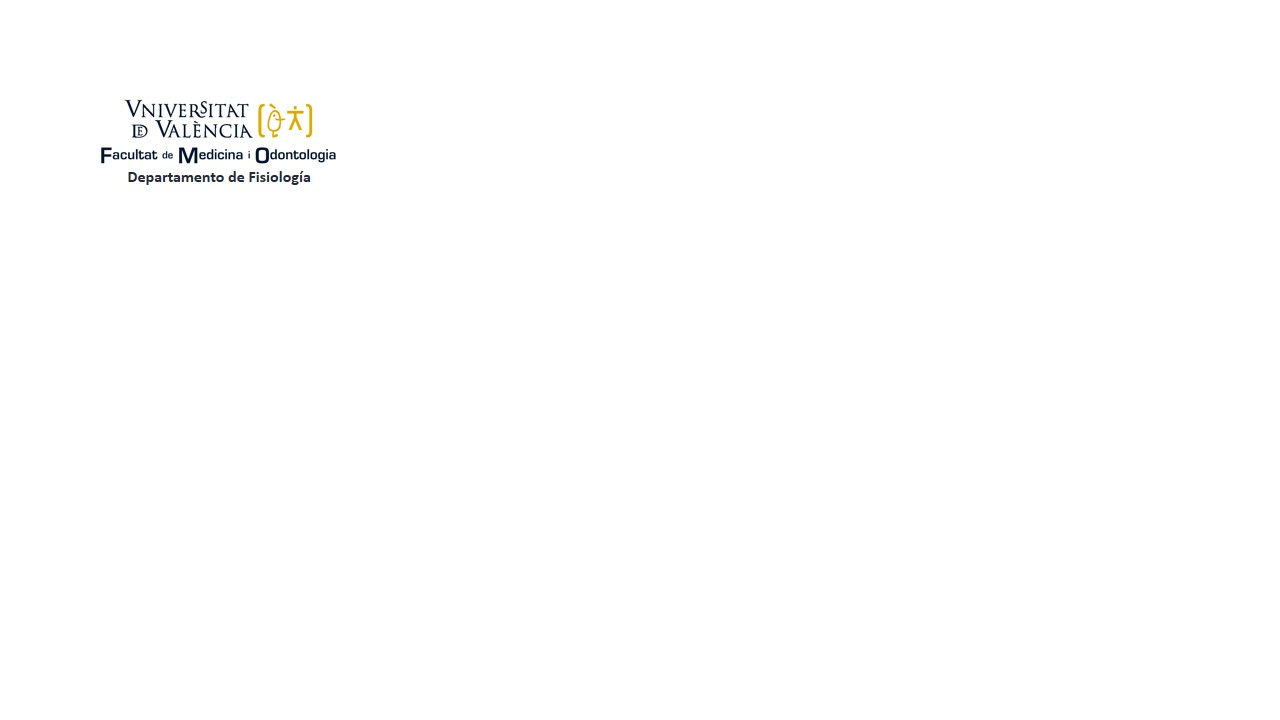 PLAN DE INVESTIGACIÓN (R.D. 99/2011)DATOS DEL/DE LA DOCTORANDO/ADoctorando/a:  . NIF: Teléfono:  Correo electrónico:  DATOS DEL PLAN DE INVESTIGACIÓNLínea de Investigación general (una de las líneas incluidas en el Programa https://www.uv.es/doctoradofisiologia): .Tema de Investigación específico (uno de los temas incluidos en el Programa perteneciente al tutor/a o a los directores/as www.uv.es/uvweb/doctoradofisiologia): .Título del proyecto: .Tutor/a (debe ser profesor/a doctor/a del Dpto. de Fisiología UV): . NIF: . Cargo: . Dpto. de Fisiología, Universitat de València. Correo electrónico: Directores/as (Consultar los Requisitos directores/as tesis doctoral y documentación a presentar):Nombre: . NIF: . Cargo y procedencia: . Correo electrónico: Lugar de realización (Laboratorio/Dpto./Servicio … y Centro): .Dedicación (Tiempo completo o Tiempo parcial: .RESUMEN DEL PLAN DE INVESTIGACIÓN_________________________________________________________________________________________________________TEMA (espacio recomendado: 1-3 páginas)._________________________________________________________________________________________________________OBJETIVOS (espacio recomendado: 0’5 a 1 página)._________________________________________________________________________________________________________METODOLOGÍA (espacio recomendado: 1 a 3 páginas)._________________________________________________________________________________________________________BIBLIOGRAFÍA BÁSICA (espacio recomendado: 1 a 2 páginas)._________________________________________________________________________________________________________PLANIFICACIÓN TEMPORAL debidamente estructurada y con el cronograma de todos los años de duración de los estudios (espacio recomendado: 1 a 2 páginas)._________________________________________________________________________________________________________FINANCIACIÓN (Consignar la referencia del proyecto al que va el cargo y el IP del mismo, que debe ser el tutor/a o uno de los directores/as. Si no, poner que se financia con cargo a los fondos de investigación de los directores de la tesis).._________________________________________________________________________________________________________CONSIDERACIONES ÉTICAS (Adjuntar el informe favorable del Comité de Ética del Centro en cuestión. El título del informe favorable debe coincidir con el de la tesis. Si no es así, pero el informe cubre CLARAMENTE toda la investigación y los contenidos de la tesis doctoral, deberá adjuntar el documento de “Concordancia título tesis_Comite de Etica” o “Concordancia tesis_procedimiento exp.animal DG.AGP.GVA”, según el caso. En caso contrario, informar al Comité de Ética y presentar la valoración del Comité al respecto).._________________________________________________________________________________________________________JUSTIFICACIÓN DE CODIRECCIÓN (En caso de codirección, indicar claramente las razones de índole académico que justifican la necesidad de cada director/a, detallando la participación concreta y distintiva de cada director/a en la dirección de la tesis).._________________________________________________________________________________________________________TESIS CON MENCIÓN INTERNACIONAL (Si o No) (Requisitos y normativa).._________________________________________________________________________________________________________El/La tutor/a y los/las directores/as manifiestan su conformidad con el plan de investigación presentado.Firmado: 	Firmado: 	Firmado: Tutor/a y/o Director/a	Director/a	Director/aFecha: El/La doctorando/aFirmado:  (NOTA: Elimine lo que no proceda relativo a títulos: tutor/a y directores/as en todo el documento.)-------------------------------------------------------------------------------------------------------APROBACIÓN DEL PLAN DE INVESTIGACIÓNLa Comisión Académica del Programa de Doctorado en Fisiología, reunida en fecha ………………………………, acuerda aprobar dicho plan de investigación. Visto BuenoCoordinadora	del Programa				       -------------------------------------------------------------------------------------------------------